Компанийн товч танилцуулгаКомпанийн нэр（Япон хэл）Компанийн нэр（Япон хэл）Компанийн нэр（Монгол хэл）Компанийн нэр（Монгол хэл）Голлох бүтээгдэхүүн, үйлчилгээГоллох бүтээгдэхүүн, үйлчилгээЗорилтот хамтын ажиллагааны төрөл (дэлгэрэнгүй бөгөөд тодорхой бичнэ үү)Зорилтот хамтын ажиллагааны төрөл (дэлгэрэнгүй бөгөөд тодорхой бичнэ үү)Хөрөнгө оруулалт, Зээл, Технологийн зааварчилгаа, Импорт, Экспорт, Бусад (                                                       )Хөрөнгө оруулалт, Зээл, Технологийн зааварчилгаа, Импорт, Экспорт, Бусад (                                                       )Хөрөнгө оруулалт, Зээл, Технологийн зааварчилгаа, Импорт, Экспорт, Бусад (                                                       )Хөрөнгө оруулалт, Зээл, Технологийн зааварчилгаа, Импорт, Экспорт, Бусад (                                                       )Хөрөнгө оруулалт, Зээл, Технологийн зааварчилгаа, Импорт, Экспорт, Бусад (                                                       )Хөрөнгө оруулалт, Зээл, Технологийн зааварчилгаа, Импорт, Экспорт, Бусад (                                                       )Хөрөнгө оруулалт, Зээл, Технологийн зааварчилгаа, Импорт, Экспорт, Бусад (                                                       )Ганцаарчилсан уулзалт хийхээр сонирхож буй компанийн нэрийг бичнэ үү.Ганцаарчилсан уулзалт хийхээр сонирхож буй компанийн нэрийг бичнэ үү.Үүсгэн байгуулагдсан онҮүсгэн байгуулагдсан онЭзний өмчЭзний өмчЭзний өмчЭзний өмчАжилтны тооҮндсэн ажилтан（　　　　　）　Гэрээт ажилтан（　　　　　）Үндсэн ажилтан（　　　　　）　Гэрээт ажилтан（　　　　　）Үндсэн ажилтан（　　　　　）　Гэрээт ажилтан（　　　　　）Үндсэн ажилтан（　　　　　）　Гэрээт ажилтан（　　　　　）Үндсэн ажилтан（　　　　　）　Гэрээт ажилтан（　　　　　）Үндсэн ажилтан（　　　　　）　Гэрээт ажилтан（　　　　　）Үндсэн ажилтан（　　　　　）　Гэрээт ажилтан（　　　　　）Үндсэн ажилтан（　　　　　）　Гэрээт ажилтан（　　　　　）ЗахиралЗахирал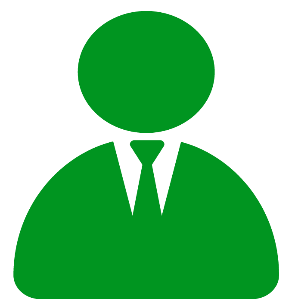 Нэр（Япон）Нэр（Япон）Нэр（Япон）ЗахиралЗахиралНэр（Англи）Нэр（Англи）Нэр（Англи）ЗахиралЗахиралТовч намтар（Нас, Боловсрол, Ажлын туршлага）Товч намтар（Нас, Боловсрол, Ажлын туршлага）Товч намтар（Нас, Боловсрол, Ажлын туршлага）Товч намтар（Нас, Боловсрол, Ажлын туршлага）Товч намтар（Нас, Боловсрол, Ажлын туршлага）Товч намтар（Нас, Боловсрол, Ажлын туршлага）ТүүхТүүхКомпанийн философи,Алсын хараа,Үйл ажиллагааны удирдамжКомпанийн философи,Алсын хараа,Үйл ажиллагааны удирдамжХарилцах боломжит хэлХарилцах боломжит хэлЯпон хэл・Англи хэл・Бусад хэл（　　　　　　　）Япон хэл・Англи хэл・Бусад хэл（　　　　　　　）Япон хэл・Англи хэл・Бусад хэл（　　　　　　　）Япон хэл・Англи хэл・Бусад хэл（　　　　　　　）Япон хэл・Англи хэл・Бусад хэл（　　　　　　　）Япон хэл・Англи хэл・Бусад хэл（　　　　　　　）Япон хэл・Англи хэл・Бусад хэл（　　　　　　　）